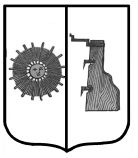                                              Новгородская областьБоровичский районАДМИНИСТРАЦИЯ  КОНЧАНСКО-СУВОРОВСКОГОСЕЛЬСКОГО ПОСЕЛЕНИЯПОСТАНОВЛЕНИЕс.Кончанско-СуворовскоеО муниципальной программе Кончанско-Суворовского сельского поселения «Развитие информационного общества в Кончанско-Суворовском сельском поселении на 2022-2024 годы»В соответствии со статьей 179 Бюджетного кодекса Российской         Федерации Администрация Кончанско-Суворовского сельского поселения                                            ПОСТАНОВЛЯЕТ:1. Утвердить прилагаемую муниципальную программу «Развитие       информационного общества в Кончанско-Суворовском сельском поселении на 2022-20241 годы».2. Опубликовать данное постановление  в бюллетене  «Официальный вестник Кончанско-Суворовского сельского поселения», а также  разместить на официальном сайте Администрации сельского поселения.3. Контроль  за выполнением настоящего постановления  оставляю за собой.4. Постановление вступает в силу со дня его подписания.Глава сельского поселения                                          		Т.М.Воробьева                                                   ПРИЛОЖЕНИЕ к постановлению администрацииКончанско-Суворовского сельского поселения от 01.11.2021 № 91Паспорт муниципальной программы1. Общая характеристика состояния сферы деятельности, в которой реализуется муниципальная программа в Кончанско-Суворовском сельском поселении, приоритеты и цели муниципальной политики в сфере информатизации Кончанско-Суворовского сельского поселения.Муниципальная программа разработана в соответствии с разделом 12 Стратегии социально-экономического развития Новгородской области до 2030 года, принятой областным законом от 09.07.2012 № 100-ОЗ.Основными проблемами в сфере информатизации Кончанско-Суворовского сельского поселения  являются:низкий процент государственных и муниципальных услуг, предоставляемых через Единый портал государственных и муниципальных услуг;необходимость постоянной актуализации информации, размещаемой на официальных сайтах органов местного самоуправления в связи с совершенствованием федерального и областного законодательства;низкий уровень участия населения в процессах управления регионом с использованием информационно-телекоммуникационных технологий;необходимость реализации комплекса мер по усилению информационной безопасности информационной инфраструктуры Администрации Кончанско-Суворовского сельского поселения в связи с увеличением объемов  персональных данных, обрабатываемых в муниципальных информационных системах.В целях решения обозначенных проблем  в муниципальную программу включены мероприятия, позволяющие:поддерживать распределенную сеть Администрации Кончанско-Суворовского сельского поселения в состоянии, обеспечивающем бесперебойную коллективную работу сотрудников Администрации с использованием высокопроизводительных средств телекоммуникаций;обеспечить организационно-техническими методами защиту информации, относящейся к ограниченному доступу и обрабатываемой в распределенной сети, используемой Администрацией Кончанско-Суворовского сельского поселения;внедрить в Администрацию Кончанско-Суворовского сельского поселения технологии работы в распределенной сети Правительства Новгородской области;поддержать бесперебойную работоспособность муниципальных информационных систем;внедрить программное обеспечение в действующие муниципальные информационные системы для использования федеральных информационных ресурсов, в том числе единой системы идентификации и аутентификации, системы межведомственного электронного взаимодействия, межведомственного электронного документооборота;оборудовать автоматизированные рабочие места, лицензионным программным обеспечением, средствами защиты информации и аттестовать такие места на предмет соответствия требованиям действующего законодательства в области защиты информации.В целях реализации Указа Президента Российской Федерации от 09.05.2017 № 203 «О стратегии развития информационного общества в Российской Федерации на 2017-2030 годы» при реализации муниципальной программы соблюдаются такие приоритеты как:формирование информационного пространства с учетом потребностей граждан и общества в получении качественных и достоверных знаний;развитие информационной и коммуникационной инфраструктуры в целях повышения эффективности муниципального управления;формирование новой технологической основы для развития экономики и социальной сферы;развитие технологий электронного взаимодействия граждан, организаций с органами местного самоуправления».2. Перечень и анализ социальных, финансово-экономических и прочих рисков реализации муниципальной программыОсновными рисками в реализации муниципальной программы являются:недостаточное финансирование мероприятий по обеспечению перехода на предоставление государственных и муниципальных услуг в электронном виде;недостаточная информированность населения о порядке предоставления государственных и муниципальных услуг, в том числе в электронном виде;низкая исполнительская дисциплина ответственного исполнителя, соисполнителей муниципальной программы, должностных лиц, ответственных за выполнение мероприятий муниципальной программы;несвоевременные разработки, согласования и принятие документов, обеспечивающих выполнение мероприятий муниципальной программы;недостаточная оперативность при корректировке плана реализации муниципальной программы при наступлении внешних рисков реализации муниципальной программы.Эффективное управление рисками предполагает точное и своевременное финансирование мероприятий муниципальной программы, развитие системы информирования населения сельского поселения о деятельности органов местного самоуправления сельского поселения, направленной на оптимизацию и повышение качества предоставления государственных и муниципальных услуг, своевременное принятие управленческих решений при возникновении тенденции роста рисков.Предусмотрено проведение в течение всего срока выполнения муниципальной программы мониторинга и прогнозирования текущих тенденций в сфере реализации муниципальной программы и при необходимости актуализация мероприятий муниципальной программы.3. Цель, целевые показатели и ожидаемые результаты реализации муниципальной программыЦелью данной Программы является создание единой информационной системы на основе новейших информационных технологий, эффективного использования информационных ресурсов, необходимых для предоставления муниципальных услуг, и информационной открытости органа местного самоуправления.Для достижения поставленной цели необходимо решение следующих задач:– совершенствование информационно-технической инфраструктуры в администрации  сельского поселения;– обеспечение информационной безопасности деятельности специалистов администрации сельского поселения, участвующих в предоставлении муниципальных услуг;– обеспечение информационной открытости деятельности администрации сельского поселения в сети Интернет.Сведения о целевых показателях (индикаторах) муниципальной программы приведены в Приложении 1.Сроки реализации мероприятий муниципальной программы рассчитаны на 2022, 2023, 2024 годы. Этапы реализации мероприятий данной программы не предусмотрены.Реализация программных мероприятий позволит улучшить качество работы администрации и качество осуществления информационного освещения в электронных и печатных средствах массовой информации.4. Задачи, мероприятия и ресурсное обеспечение муниципальной программыКомплексная реализация поставленных целей требует решения следующих задач: - сопровождение программных продуктов, информационных систем;- внедрение ЭЦП в систему межведомственного информационного обмена.- выполнение мероприятий по защите информации, в том числе по защите персональных данных;- выполнение мероприятий по выполнению требований действующего законодательства о правах на результаты интеллектуальной деятельности и средства индивидуализации;- повышение уровня квалификации и профессиональной подготовки муниципальных служащих администрации в области использования ИКТ;- освещение деятельности администрации и Совета депутатов Кончанско-Суворовского сельского поселения;- публикация нормативно-правовых актов администрации и Совета.- повышение эффективности работы администрации за счет использования современного программного обеспечения;- обеспечение прав граждан в сфере информации, сохранение информационного пространства, укрепление морально нравственных ценностей общества, развитие культуры и сохранение культурного наследия, конституционного права жителей муниципального образования на получение оперативной и достоверной информации о важнейших общественно-политических, социально-культурных событиях в Кончанско-Суворовском сельском поселении.Перечень отдельных мероприятий муниципальной программы с указанием источников финансирования, сроков их реализации приведен в Приложении 2.5. Механизм реализации ПрограммыМеханизм реализации Программы направлен на эффективное планирование хода исполнения основных мероприятий, координацию действий участников Программы, обеспечение контроля исполнения программных мероприятий, проведение мониторинга состояния работ по выполнению Программы, выработку решений при возникновении отклонения хода работ от плана мероприятий Программы.Управление Программой осуществляется ответственным исполнителем Программы – администрацией сельского поселения, который проводит оценку эффективности Программы в пределах установленной ему компетенции.В процессе реализации Программы ответственный исполнитель осуществляет следующие полномочия:- организует реализацию мероприятий Программы;- вносит предложения по внесению изменений в Программу;- несет ответственность за достижение показателей (индикаторов) Программы, а также конечных результатов ее реализации;- проводит оценку эффективности Программы на этапе реализации;- ежемесячно в срок до 20 числа месяца, следующего за отчетным периодом, готовит отчет о ходе реализации Программы по установленным формам;- готовит годовой отчет о ходе реализации Программы;- размещает на официальном сайте администрации сельского поселения в информационно-коммуникационной сети «Интернет» информацию о Программе, ходе ее реализации, достижении значений индикаторов (показателей) Программы, степени выполнения мероприятий Программы.Внесение изменений в Программу в части изменения мероприятий Программы, их ресурсного обеспечения в ходе реализации Программы осуществляется по инициативе ответственного исполнителя Программы в связи с сокращением финансирования вследствие кризисных явлений в экономике, по результатам оценки эффективности проводимых мероприятий на основе анализа индикаторов (показателей) Программы либо во исполнение поручений главы сельского поселения.В случае изменения нормативной правовой базы в сфере реализации Программы ответственный исполнитель обеспечивает разработку нормативных правовых актов в соответствии со своими полномочиями.Приложение № 1к муниципальной программе«Развитие информационного общества в Кончанско-Суворовском сельском поселении на 2022 – 2024 годы»ПЕРЕЧЕНЬиндикаторов (показателей) муниципальной программы«Развитие информационного общества в Кончанско-Суворовском сельском поселении на 2022-2024 годы»Приложение № 2к муниципальной программе«Развитие информационного общества в Кончанско-Суворовском сельском поселении на 2022 – 2024 годы»Мероприятия муниципальной программы________________________01.11.2021 № 91НаименованиеМуниципальной программы«Развитие информационного общества на 2022-2024 годы» (далее – Программа)ПодпрограммыНе предусмотреныОтветственный исполнительАдминистрация Кончанско-Суворовского сельского поселенияЦелиПовышение эффективности муниципального управления на основе использования современных информационных технологийЗадачиВнедрение современных информационных технологий и сопровождения информационных систем межведомственного электронного взаимодействия, систем оказания государственных и муниципальных услуг в электронном виде и систем автоматизации деятельности МФЦ, поддержание в актуальном состоянии официальных сайтов, расширение телекоммуникационной инфраструктуры, формирование единого пространства доверия электронной подписи,создание условий для защиты информации в Администрации Кончанско-Суворовского сельского поселения от преступлений и  правонарушений, совершаемых с использованием информационно-телекоммуникационных технологий, а также обеспечение целостности, достоверности и конфиденциальности информации на территории Кончанско-Суворовского сельского поселенияСроки реализации2022-2024 годыОбъем средств бюджета Кончанско-Суворовского сельского поселения на реализацию муниципальной программыОбъем бюджетных ассигнований на реализацию программы по принятию бюджета на 2022-2024 годыв 2022 году – 99 655 рублей        в 2023 году – 105 400 рублейв 2024 году – 105 400 рублейОжидаемые конечные результаты реализации муниципальной программы, оценка планируемой эффективности её реализацииСоздание условий на территории Кончанско-Суворовского сельского поселения для развития современной информационной и телекоммуникационной инфраструктуры; высокое качество предоставления государственных и муниципальных услуг в электронном виде; развитие социальной самоорганизации и социального партнерства власти, бизнеса и общественности на основе использования информационных технологий; развитие сервисов на основе информационных и телекоммуникационных технологий; достижение такого уровня развития технологий защиты информации, который обеспечивает неприкосновенность частной жизни, личной и семейной тайны, безопасность информации ограниченного доступа; обеспечение выполнения целей, задач и целевых показателей муниципальной программы в целом, в разрезе основных мероприятий.Наименованиепоказателя (индикатора)Единица измеренияЗначение индикатора (показателя)Значение индикатора (показателя)Значение индикатора (показателя)Наименованиепоказателя (индикатора)Единица измерения2022год2023год2024 годДоля граждан, имеющих доступ к получению информации  о деятельности Администрации Кончанско-Суворовского сельского поселения в общей численности населения Кончанско-Суворовского сельского поселенияпроцент100100100Доля компьютерного оборудования на рабочих местах специалистов администрации, участвующих в предоставлении муниципальных услуг, отвечающих современным требованиямпроцент100100100Количество должностных лиц, имеющих ключ усиленной квалифицированной электронной подписиштук222Количество сайтов Администрации Кончанско-Суворовского сельского поселенияштук111Уровень удовлетворенности населения сельского поселения качеством предоставления муниципальных услугпроцент9090100№ п/пНаименование мероприятияСрок реализацииИсточник финансированияОбъем финансирования по годам (тыс.рублей)Объем финансирования по годам (тыс.рублей)Объем финансирования по годам (тыс.рублей)№ п/пНаименование мероприятияСрок реализацииИсточник финансирования20222023202412345671.Цель 1. Развитие информационного общества в Кончанско-Суворовском сельском поселенииЦель 1. Развитие информационного общества в Кончанско-Суворовском сельском поселенииЦель 1. Развитие информационного общества в Кончанско-Суворовском сельском поселенииЦель 1. Развитие информационного общества в Кончанско-Суворовском сельском поселенииЦель 1. Развитие информационного общества в Кончанско-Суворовском сельском поселенииЦель 1. Развитие информационного общества в Кончанско-Суворовском сельском поселении1.1.Задача 1. Создание механизма для предоставления государственных и муниципальных услуг в Кончанско-Суворовском сельском поселении в электронной форме гражданам и организациямЗадача 1. Создание механизма для предоставления государственных и муниципальных услуг в Кончанско-Суворовском сельском поселении в электронной форме гражданам и организациямЗадача 1. Создание механизма для предоставления государственных и муниципальных услуг в Кончанско-Суворовском сельском поселении в электронной форме гражданам и организациямЗадача 1. Создание механизма для предоставления государственных и муниципальных услуг в Кончанско-Суворовском сельском поселении в электронной форме гражданам и организациямЗадача 1. Создание механизма для предоставления государственных и муниципальных услуг в Кончанско-Суворовском сельском поселении в электронной форме гражданам и организациямЗадача 1. Создание механизма для предоставления государственных и муниципальных услуг в Кончанско-Суворовском сельском поселении в электронной форме гражданам и организациям1.1.1.Организация внедрения и сопровождения информационных систем межведомственного электронного взаимодействия, систем оказания государственных и муниципальных услуг в электронном виде и систем автоматизации деятельности МФЦ2022-2024 годы----1.2.Задача 2. Создание условий для предоставления государственных и муниципальных услуг Кончанско-Суворовского сельского поселения гражданам и организациямЗадача 2. Создание условий для предоставления государственных и муниципальных услуг Кончанско-Суворовского сельского поселения гражданам и организациямЗадача 2. Создание условий для предоставления государственных и муниципальных услуг Кончанско-Суворовского сельского поселения гражданам и организациямЗадача 2. Создание условий для предоставления государственных и муниципальных услуг Кончанско-Суворовского сельского поселения гражданам и организациямЗадача 2. Создание условий для предоставления государственных и муниципальных услуг Кончанско-Суворовского сельского поселения гражданам и организациямЗадача 2. Создание условий для предоставления государственных и муниципальных услуг Кончанско-Суворовского сельского поселения гражданам и организациям1.2.1.Организация создания и модернизация автоматизированных рабочих мест, участвующих в предоставлении государственных и муниципальных услуг2022-2024 годыбюджет сельского поселения0,00,00,01234566771.2.2.Развитие и обеспечение функционирования инфраструктуры доступа к государственным и муниципальным услугам в электронном виде2022-2024 годыбюджет сельского поселения26,826,826,826,826,81.3.Задача 3. Поддержание в актуальном состоянии официальных сайтов органов местного самоуправленияЗадача 3. Поддержание в актуальном состоянии официальных сайтов органов местного самоуправленияЗадача 3. Поддержание в актуальном состоянии официальных сайтов органов местного самоуправленияЗадача 3. Поддержание в актуальном состоянии официальных сайтов органов местного самоуправленияЗадача 3. Поддержание в актуальном состоянии официальных сайтов органов местного самоуправленияЗадача 3. Поддержание в актуальном состоянии официальных сайтов органов местного самоуправленияЗадача 3. Поддержание в актуальном состоянии официальных сайтов органов местного самоуправленияЗадача 3. Поддержание в актуальном состоянии официальных сайтов органов местного самоуправления1.3.1.Обеспечение функционирования официального сайта Администрации сельского поселения и публикации на нем  информации о деятельности сельского поселения, доступности информационных ресурсов для граждан и организаций 2022-2024 годыбюджет сельского поселения13,013,013,013,013,02.Цель 2. Формирование электронного муниципалитета в Кончанско-Суворовском сельском поселенииЦель 2. Формирование электронного муниципалитета в Кончанско-Суворовском сельском поселенииЦель 2. Формирование электронного муниципалитета в Кончанско-Суворовском сельском поселенииЦель 2. Формирование электронного муниципалитета в Кончанско-Суворовском сельском поселенииЦель 2. Формирование электронного муниципалитета в Кончанско-Суворовском сельском поселенииЦель 2. Формирование электронного муниципалитета в Кончанско-Суворовском сельском поселенииЦель 2. Формирование электронного муниципалитета в Кончанско-Суворовском сельском поселенииЦель 2. Формирование электронного муниципалитета в Кончанско-Суворовском сельском поселении2.1.Задача 1. Совершенствование телекоммуникационной инфраструктуры сельского поселенияЗадача 1. Совершенствование телекоммуникационной инфраструктуры сельского поселенияЗадача 1. Совершенствование телекоммуникационной инфраструктуры сельского поселенияЗадача 1. Совершенствование телекоммуникационной инфраструктуры сельского поселенияЗадача 1. Совершенствование телекоммуникационной инфраструктуры сельского поселенияЗадача 1. Совершенствование телекоммуникационной инфраструктуры сельского поселенияЗадача 1. Совершенствование телекоммуникационной инфраструктуры сельского поселенияЗадача 1. Совершенствование телекоммуникационной инфраструктуры сельского поселения2.1.1.Создание, обеспечение функционирования и совершенствование информационно-техноло-гической инфраструктуры Администрации сельского поселения2022-2024 годыбюджет сельского поселения21,621,621,621,621,62.1.2.Организация внедрения, сопровождения и обеспечение функционирования информационных систем в Администрации  сельского поселения 2022-2024 годыбюджет сельского поселения52,652,647,647,647,62.2.Задача 2. Создание условий для защиты информации в Администрации сельского поселения от преступлений,  правонарушений, совершаемых с использованием информационно-телекоммуникационных технологий, а также обеспечение целостности, достоверности и конфиденциальности информацииЗадача 2. Создание условий для защиты информации в Администрации сельского поселения от преступлений,  правонарушений, совершаемых с использованием информационно-телекоммуникационных технологий, а также обеспечение целостности, достоверности и конфиденциальности информацииЗадача 2. Создание условий для защиты информации в Администрации сельского поселения от преступлений,  правонарушений, совершаемых с использованием информационно-телекоммуникационных технологий, а также обеспечение целостности, достоверности и конфиденциальности информацииЗадача 2. Создание условий для защиты информации в Администрации сельского поселения от преступлений,  правонарушений, совершаемых с использованием информационно-телекоммуникационных технологий, а также обеспечение целостности, достоверности и конфиденциальности информацииЗадача 2. Создание условий для защиты информации в Администрации сельского поселения от преступлений,  правонарушений, совершаемых с использованием информационно-телекоммуникационных технологий, а также обеспечение целостности, достоверности и конфиденциальности информацииЗадача 2. Создание условий для защиты информации в Администрации сельского поселения от преступлений,  правонарушений, совершаемых с использованием информационно-телекоммуникационных технологий, а также обеспечение целостности, достоверности и конфиденциальности информацииЗадача 2. Создание условий для защиты информации в Администрации сельского поселения от преступлений,  правонарушений, совершаемых с использованием информационно-телекоммуникационных технологий, а также обеспечение целостности, достоверности и конфиденциальности информацииЗадача 2. Создание условий для защиты информации в Администрации сельского поселения от преступлений,  правонарушений, совершаемых с использованием информационно-телекоммуникационных технологий, а также обеспечение целостности, достоверности и конфиденциальности информации2.2.1.Организация приобретения и внедрения в сельском поселении средств электронной цифровой подписи2022-2024 годыбюджет сельского поселения1,01,01,01,01,012345672.2.2.Организация приобретения и внедрения лицензионного программного обеспечения для  автоматизированных рабочих мест в Администрации сельского поселения для осуществления своей деятельности2022-2024 годыбюджет сельского поселения--ВСЕГО по программе115,00110,00110,00